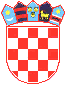 REPUBLIKA HRVATSKAVUKOVARSKO-SRIJEMSKA ŽUPANIJAGRAD VUKOVARKLASA: 406-01/16-01/58URBROJ: 2196/01-4-17-7Vukovar, 04. srpnja 2017. godine

IZMJENA DOKUMENTACIJE ZA NABAVUZA PROVEDBU POSTUPKA NABAVE BAGATELNE VRIJEDNOSTI ZA ROBU:NABAVA UDŽBENIKAZA UČENIKE OSNOVNIH ŠKOLA GRADA VUKOVARAZA 2017./2018. GODINUEvidencijski broj nabave: BN-3/17-60Naručitelj sukladno zamolbi gospodarskog subjekta i točki 6.5. dokumentacije za nabavu mijenja dokumentaciju za nabavu za provedbu postupka nabave bagatelne vrijednosti za robu: Nabava udžbenika za učenike osnovnih škola Grada Vukovara za 2017./2018. godinu kako slijedi.Mijenja se Prilog 1. dokumentacije za nabavu-Troškovnik na način da se brišu sljedeće stavke:Stavke se brišu jer se navedeni udžbenici trenutno ne mogu nabaviti, a izmijenjeni troškovnik prilaže se ovoj izmjeni dokumentacije za nabavu.4038122635CRKVENI SLOVAR : pravoslavni katihizis za prvi razred osnovne školeIgnjatije Midićudžbenik1.PROSVJETA7038132636PRAVOSLAVNI KATIHIZIS : za drugi razred osnovne školeIgnjatije Midićudžbenik2.PROSVJETA10138142637PRAVOSLAVNI KATIHIZIS : za treći razred osnovne školeIgnjatije Midićudžbenik3.PROSVJETA13138152638PRAVOSLAVNI KATIHIZIS : za četvrti razred osnovne školeIgnjatije Midićudžbenik4.PROSVJETA19238182640PRAVOSLAVNI KATIHIZIS : za peti razred osnovne školeIgnjatije Midićudžbenik5.PROSVJETA25138192642PRAVOSLAVNI KATIHIZIS : za šesti razred osnovne školeIgnjatije Midićudžbenik6.PROSVJETA3182642PRAVOSLAVNI KATIHIZIS : za sedmi razred osnovne školeIgnjatije Midićudžbenik7.PROSVJETA3860PRAVOSLAVNI KATIHIZIS : za osmi razred osnovne školeIgnjatije Midićudžbenik8.PROSVJETA